ПОЛОЖЕНИЕ ОБ ОТДЕЛЕ КАДРОВАДМИНИСТРАТИВНО-КАДРОВОГО  УПРАВЛЕНИЯ1.3.12.1.ПСП-2021Версия 01Экз. №__Санкт-Петербург20211 Общие положения1.1.Отдел кадров (далее - Отдел) является структурным подразделением Административно-кадрового управления «Санкт-Петербургский государственный  университет  телекоммуникаций им. проф. М.А. Бонч-Бруевича» (СПбГУТ)1.2.Полное наименование отдела - Отдел кадров, сокращенное - ОК. Отдел возглавляет начальник, который назначается и освобождается от должности приказом ректора Университета, по согласованию с начальником административно-кадрового управления.1.3.Структуру и штатную численность Отдела  подразделения утверждает ректор Университета, согласно штатного расписания.1.4.Работники Отдела назначаются на должности  приказом ректора Университета по представлению начальника отдела кадров - заместителя начальника административно-кадрового управления.1.5.Контроль и координацию   работы Отдела подразделения осуществляет начальник административно-кадрового управления.1.6.Для выполнения возложенных функций Отдел имеет круглые печати для документов со своим наименованием «Отдел кадров», а также штампы и другие атрибуты, оформление которых осуществляется в соответствии с установленным в Университете порядком.1.7.Квалификационные требования, функциональные обязанности, права, ответственность  начальника  и  других   работников   отдела  регламентируетсядолжностными инструкциями в соответствии с требованиями профессиональных стандартов и/или единым квалификационным справочником профессий и должностей в сфере образования, утвержденными  приказом ректора Университета.1.8. В своей деятельности  отдел  кадров  руководствуется: -Конституцией  РФ;-Трудовым кодексом Российской Федерации;-Постановлениями и распоряжениями Правительства РФ;-Федеральным законом от 29.12.2012 № 273-ФЗ «Об образовании в Российской Федерации (с изм. и доп.);- Методическими рекомендациями  Министерства образования РФ;- Уставом Университета;- Приказами и распоряжениями ректора;- Решениями Ученого совета; - Правилами внутреннего трудового распорядка;- Коллективным договором;- Настоящим Положением;1.6. Работа отдела организуется в соответствии с настоящим Положением.2  Цели и основные задачи2.1. Основной  целью  деятельности  Отдела  является  организация  и  ведение кадровой  работы, реализация кадровой политики в Университете.2.2. Для достижения поставленной цели Отдел решает следующие задачи:-комплектование структурных подразделений кадрами требуемых профессий, специальностей и соответствующей квалификации;-оформление трудовых договоров (контрактов) с работниками Университета, а также движения личного состава, ведение личных дел, персонального и статистического учета профессорско-преподавательского состава и иных категорий работников Университета;-участие в нормативной деятельности, разработке и согласованию проектов локальных нормативных актов по вопросам трудовых отношений, согласованию должностных инструкций работников Университета, проведения аттестации и награждения сотрудников;-осуществление контроля за своевременным прохождением, исполнением и качественным оформлением кадровых документов;-ведение банка данных  должностных инструкций;-организация работы по защите персональных данных работников Отдела;-взаимодействие с Пенсионным фондом Российской Федерации и Фондом социального страхования Российской Федерации по Санкт-Петербургу в пределах компетенции работы Отдела.3 Организационная структура3.1 Отдел кадров является структурным подразделение административно-кадрового управления Университета.3.2. В штате Отдела состоят:-начальник кадров-заместитель начальника административно-кадрового управления -1 единица;-руководитель группы электронной кадровой отчетности -1 единица;-главный специалист –1единица;-главный специалист группы электронной кадровой отчетности–1единица;-ведущий специалист по кадрам - 2 единицы.4 Функции4.1.Отдел кадров выполняет следующие функции в соответствии с трудовым законодательством  Российской Федерации:-осуществляет подготовку кадровых документов работников с использованием программы 1 С «Зарплата и кадры  государственного  учреждения»;-организует подписание с работниками Университета трудовых договоров, дополнительных соглашений, ознакомление работников с кадровыми документами;-формирует и ведет дела Отдела в соответствии с номенклатурой дел, обеспечивает их учет и оперативное хранение; -обеспечивает учет и хранение персональных данных работников Университета в рамках компетенции Отдела;-прием, перевод, увольнение, оформление отпусков, справок работникам университета;-инициирует и участвует в разработке локальных нормативных актов Университета в рамках компетенции Отдела;-готовит и предоставляет отчетность (ежемесячная, квартальная и др.) структурным  подразделениям Университета  и  в др. организации;   5 Обязанности5.1.Распределение обязанностей между работниками Отдела осуществляется на основе должностных инструкций с учетом внутренней специализации работников по направлениям деятельности отдела.5.2. Начальник и работники Отдела, по распределению обязанностей в должностных инструкциях для выполнения своих обязанностей имеют право:	-запрашивать и получать от всех структурных подразделений Университета сведения, необходимые для выполнения возложенных на Отдел задач и функций;5.3. Отдел кадров выполняет следующие обязанности: -формирует сведения по форме СЗВ-ТД о трудовой деятельности в электронном виде и представляет сведения о трудовой деятельности в Пенсионный отдел Российской Федерации;-оформляет больничные листы работников Университета и передает в расчетный отдел для начисления и выплаты по больничным листам;-вносит изменения персональных данных работников Университета в программу 1С «Зарплата и кадры государственного учреждения» после получения соответствующей документально подтвержденной информации от работников;-обеспечивает учет, оформление и хранение трудовых книжек работников Университета и вкладышей к ним;-осуществление контроля за сроками прохождения по конкурсу и выборам работников Университета;-оформление кадровых документов работников по результатам конкурса и выборов профессорско-преподавательского состава;-составление графика отпусков, подсчет и ведение учета правильного использования отпусков;-подготовка  предложений, связанных с внесением изменений в штатное расписание  и организационную структура Университета;-формирует личные дела работников для передачи в архивУниверситета;-предоставление информации о стаже работы и подтверждение стажа работы;-подготавливает и выдает работникам Университета копии документов, связанных с работой в Университете;-заверение в установленном порядке, документов, подписей должностных лиц печатями  и штампами Отдела;6 Права6.1.Начальник отдела кадров – заместитель начальника административно-кадрового управления и работники Отдела, по распределению обязанностей в должностных инструкциях -требовать от работников структурных подразделений Университета предоставление документов, связанных с осуществлением работы, входящей в компетенцию работы Отдела;-принимать и консультировать по всем кадровым вопросам;-осуществлять контроль за соблюдением трудовой дисциплины работников всех структурных подразделений Университета;-участвовать в работе комиссий и совещаний, связанными с кадровыми вопросами;	-самостоятельно вести переписку по вопросам, входящим в компетенцию Отдела и не требующим решения вышестоящего руководства;	-проверять правильность графиков отпусков, другой учетной и отчетной документации, составленной структурными подразделениями Университета.-вносить предложения по совершенствованию форм и методов работы Отдела.-подписывать и визировать документы в пределах  компетенции Отдела.6. Взаимодействие. Связи6.1. Отдел кадров Административно-кадрового управления взаимодействует со всеми структурными подразделениями Университета с целью получения необходимой информации для достижения поставленных  задач и функций.7 Ответственность7.1.Работники Отдела несут персональную ответственность за:-ненадлежащее и несвоевременное выполнение функций, предусмотренных настоящим  Положением;-защиту персональных данных работников от неправомерного доступа и за сохранение конфиденциальности сведений, связанных с выполнением задач, возложенных на Отдел;-сохранность имущества, находящегося в помещениях Отдела;7.2. Ответственность работников Отдела устанавливается их должностными инструкциями, действующим трудовым, административным и др. законодательством  Российской Федерации. ЛИСТ  ОЗНАКОМЛЕНИЯ ЛИСТ РЕГИСТРАЦИИ РЕВИЗИЙЛИСТ РЕГИСТРАЦИИ ИЗМЕНЕНИЙ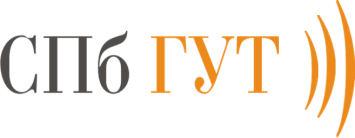 Министерство цифрового развития, связи и массовых коммуникаций Российской ФедерацииФедеральное государственное образовательное бюджетное учреждение высшего профессионального образования «Санкт-Петербургский государственный университет телекоммуникаций им. проф. М.А. Бонч-Бруевича»ПОЛОЖЕНИЕ ОБ  ОТДЕЛЕ КАДРОВАДМИНИСТРАТИВНО-КАДРОВОГО УПРАВЛЕНИЯ1.3.12.1. ПСП - 2021УТВЕРЖДАЮРектор СПбГУТ_______________С.В. Бачевский___ __________________ 2021 г.Начальник отдела кадров-заместитель начальника административно-кадровогоуправления ____________      дата______________ ______________________         подпись              инициалы, фамилияСОГЛАСОВАНО:Начальник АКУ_____________     датаНачальник юридического отдела____________     дата_____________   _______________________        подпись                 инициалы, фамилия_____________   _______________________        подпись                 инициалы, фамилия№ п/пФ.И.О.работникаДата ознакомления (день, число, месяц)Подписьработника1.2.3.4.5.6.7.8.9.10.11.12.13.14.15.16.17.18.19.№ п/пКод документаНаименование документаРевизияРевизияРевизияРевизия№ п/пКод документаНаименование документаДатаРезультатПодпись лица, проводившего ревизиюФ.И.О.1.2345671.2.3.4.5.6.7.8.9.10.11.12.13.14.15.16.17.18.19.20.21.22.23.24.25.26.27.28.29.30.31.32.33.№ измененияДата внесения изменения, дополнения и проведения ревизииНомер листовШифр документаКраткое содержание изменения, отметка о ревизииФ.И.О., подпись1234561.2.3.4.5.6.7.8.9.10.11.12.13.14.15.16.17.18.19.20.21.22.23.24.25.26.27.28.29.30.31.32.33.